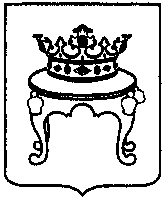 АДМИНИСТРАЦИЯ ГОРОДА ТВЕРИУПРАВЛЕНИЕ ОБРАЗОВАНИЯ170100, г. Тверь, ул. Трехсвятская, 28а_________________________________________________________П Р И К А З12.10.2022 г.                                                                                           №_786 О проведении муниципального конкурса методических разработок«Россиянин. Гражданин. Герой» для педагогических работниковВ соответствии с планом работы управления образования Администрации города Твери и муниципального казенного учреждения «Центр развития образования г. Твери» (далее – МКУ «ЦРО г. Твери») на 2022 – 2023 учебный год, с целью выявления актуальных и перспективных программ,  методик и практик работы образовательных организаций по патриотическому воспитанию обучающихся, повышения мотивации непрерывного профессионального развития, популяризации инновационных педагогических технологий на основе нового профессионального мышления с учетом реализации обновленных ФГОС ПРИКАЗЫВАЮ:1. Приказываю провести в период с 1 декабря 2022 года по 1 марта 2023 года  муниципальный конкурс методических разработок «Россиянин. Гражданин. Герой» (далее – конкурс) для педагогических работников образовательных организаций города Твери.2. Утвердить Положение о конкурсе (Приложение).3. Утвердить оргкомитет конкурса в составе:Председатель оргкомитета: Жуковская Н.В., начальник управления образования Администрации города Твери.Заместитель председателя оргкомитета: Чугункова Т.А., директор  МКУ «ЦРО г.Твери».Члены оргкомитета:Байкова М.И., старший методист МКУ «ЦРО г.Твери»;Бекетова Г.А., заместитель директора по ВР МОУ «Тверская гимназия № 6»;Белоножка Л.В., заместитель директора МОУ Тверской лицей.4. Руководителям образовательных организаций обеспечить:4.1. размещение информации о проведении конкурса на сайте общеобразовательной организации, информационных стендах;4.2. участие педагогических работников  в конкурсе и представление в МКУ «ЦРО г.Твери» (tvermota@mail.ru) с 11 января  по  20 января  2023 г. следующих документов: -  работы участников конкурса  в электронном виде;-  заявки по форме (Приложение к Положению в формате word) - в электронном виде.5. Контроль за  исполнением данного приказа возложить на директора МКУ «ЦРО г.Твери»Чугункову Т.А.Начальник управления образованияАдминистрации города Твери                                                                             Н.В.ЖуковскаяПриложение  к приказу управления образования Администрации города Твериот «_____»______2022  № ________ПОЛОЖЕНИЕО МУНИЦИПАЛЬНОМ   КОНКУРСЕ МЕТОДИЧЕСКИХ РАЗРАБОТОКПО ГРАЖДАНСКО-ПАТРИОТИЧЕСКОМУ ВОСПИТАНИЮ УЧАЩИХСЯ«РОССИЯНИН. ГРАЖДАНИН. ГЕРОЙ»1. Общие положения1.1. Настоящее Положение муниципального конкурса методических разработок на лучшую организацию работы по патриотическому воспитанию учащихся «Россиянин. Гражданин. Герой» (далее - Конкурс) определяет условия, порядок организации и проведения Конкурса. 1.2. Конкурс  является формой работы, способствующей анализу системной деятельности образовательных организаций по развитию профессионального мастерства  педагогов. 1.3. Конкурс  способствует развитию творческой инициативы и повышению квалификации педагогических работников, привлечению их к разработке актуальных вопросов обучения и воспитания. 1.4. Организаторами Конкурса  являются управление образования Администрации города Твери и муниципальное казенное учреждение «Центр развития образования города Твери». 2. Цель и задачи КонкурсаЦель: - выявление актуальных и перспективных программ,  методик и практик работы образовательных учреждений по патриотическому воспитанию обучающихся; - развитие  профессионального   мастерства   педагогических  работников     в условиях  реализации  национального  проекта  «Учитель будущего», повышение мотивации непрерывного профессионального развития, популяризации инновационных педагогических технологий на основе нового профессионального мышления с учетом реализации ФГОС ДОУ, ФГОС НОО, ФГОС ООО, роста престижа педагогической профессии,  выявление и поощрение талантливых работников образования, предоставление возможностей для профессионального и карьерного роста.Задачи: - выявление инновационных форм и методов работы, направленных на гражданское и патриотическое воспитание школьников;- организовать общественно-профессиональное обсуждение вопросов духовно-нравственного и патриотического воспитания обучающихся; - содействовать развитию творческого потенциала педагогов; - создавать условия для саморазвития и самореализации педагогических работников; - содействовать внедрению передового педагогического опыта п патриотическому воспитанию в образовательный процесс.3. Участники Конкурса3.1. В Конкурсе могут принять участие классные руководители, педагоги дополнительного образования,  педагоги-организаторы образовательных организаций города Твери.3.2. Стаж работы и возраст участников конкурса не ограничен.3.2. Не подлежат рассмотрению авторские материалы, нарушающие законодательство Российской Федерации.3.3. Авторские материалы, представленные на Конкурс, не возвращаются Участникам конкурсов.4. Руководство Конкурса4.1. Общее руководство осуществляет оргкомитет. Оргкомитет Конкурса: - информирует образовательные организации о проведении Конкурса;- обобщает заявки на участие; - организует работу конкурса в период его проведения; - подводит итоги; - формирует список участников на основании поданных образовательными организациями заявок и материалов участников, определяет состав жюри, распространяет официальную информацию о порядке проведения Конкурса и их результатов. 4.2. Для оценивания материалов участников конкурса формируется жюри.  Количество членов жюри - до 7 человек. 4.3. Жюри осуществляет следующие функции: - проводит экспертную оценку представленных материалов в соответствии с критериями, - составляет рейтинговую таблицу по результатам экспертной оценки; -определяет победителей и призеров  Конкурса.4.4. Решение жюри оформляется протоколом.4.5. Решение жюри является окончательным и пересмотру не подлежит4.6. Апелляция по результатам оценки жюри конкурсных материалов   не проводится.5. Номинации Конкурса5.1.  «Священные даты истории». (Методическая разработка, отражающая организацию работы с учащимися по изучению исторических событий, ставших основой государственных праздников России, посвященных дням воинской славы и памятным датам Российской истории). 5.2.  «Есть такая профессия – Родину защищать!» (Методическая разработка, отражающая организацию работы по проведению мероприятий, посвященных Дню Героя, Дню защитника Отечества). 5.3.  «Флаг наш и герб» (Методическая разработка, отражающая организацию работы с учащимися по знанию символов государства – Герба, Флага, Гимна Российской Федерации);5.4. «Любовь к родине начинается с семьи» (Методическая разработка отражающая организацию работы с семьей, направленную на формирование патриотического, нравственного, духовного, культурного, физического развития личности ребенка через семейные ценности). 6. Сроки и порядок проведения Конкурса6.1. Заявка на участие в Конкурсе   и  методические разработки предоставляются в оргкомитет Конкурса c 11 января по 20 января 2023  г. в электронном виде по адресу: tvermota@mail.ru с пометкой «Конкурс разработок». 6.2. Экспертиза конкурсных работ проводится с 1 по 20 февраля 2023 г. 6.3. Количество методических разработок от школы не ограничено. 7. Требования к методическим разработкам7.1. Объем методической разработки не должен превышать 10 страниц. 7.2. Материал предоставляется в формате Word , шрифт Times New Roman, кегль 12, заголовки – полужирные. 7.3. Материалы, представленные на конкурс, не рецензируются и не возвращаются. 7.4. Требования к содержанию и структуре конкурсных материалов - Титульный лист (название конкурсного материала, номинация, фамилия, имя, отчество разработчика (полностью), место работы, должность, e-mail, телефон). - Аннотация (3-4 предложения, в которых кратко указывается, какой проблеме посвящается методическая разработка, какие вопросы раскрывает, кому может быть полезна). - Введение (1 страница, где раскрывается актуальность данной работы, т.е. разработчик отвечает на вопрос, почему он выбрал эту тему и каково ее место в содержании образования, описывает приемы и подходы к реализации педагогической задачи, предполагаемое оборудование). - Содержательная часть (может быть оформлена как план-конспект или технологическая карта мероприятия). - Заключение (здесь приводятся способы оценивания педагогом достигнутых результатов проведенного мероприятия, т.е. предлагается алгоритм педагогической саморефлексии). - Приложение (не обязательно). 7. Критерии оценки- Соответствие содержания выбранной номинации (5 баллов); - актуальность и педагогическая целесообразность представляемых материалов (5 баллов); - описание методических подходов, приемов, технологий (5 баллов); - описание способов оценивания проведенного мероприятия (5 баллов); - возможность использования представленных материалов в образовательных учреждениях (5 баллов); - соответствие требованиям к оформлению работы, грамотность (5 баллов). 8. Подведение итогов Конкурса8.1. На основании результатов экспертизы формируется рейтинг претендентов в каждой номинации. 8.2. Победителями, лауреатами, дипломантами становятся участники, получившие наибольшее количество баллов в рейтинге претендентов по каждой номинации:- Победителями становятся участники, получившие от 30 баллов  до 22 баллов (включительно) в рейтинге претендентов по каждой номинации от общего количества баллов;- Лауреатами становятся участники, получившие от 21 баллов до 15 баллов (включительно) в рейтинге претендентов по каждой номинации:8.3.  Конкурсанты, не вошедшие число Победителей и Лауреатов, получают дипломы участников. 8.4. Квота на число призовых мест (победители и лауреаты) не устанавливается8.5.  Победители, лауреаты награждаются грамотами управления образования Администрации города Твери.8.6. Решение жюри является окончательным и пересмотру не подлежитПриложение к  положению о Конкурсе(форма заявки)В оргкомитет по проведению муниципального конкурса методических разработок по гражданско-патриотическому воспитанию обучающихся «Россиянин. Гражданин. Герой»от ___________________________________________ учителя  (указать предмет)________________№ ОО______номер телефона______________электронный адрес_______  ЗАЯВКАПрошу принять материал для участия в муниципальном конкурсе методических разработок по гражданско-патриотическому воспитанию обучающихся  «Россиянин. Гражданин. Герой».Дополнительно сообщаю название номинации и тема методической разработки. Номинация:_________________________________________________________ Тема: _______________________________________________________________ __________________________________________________________________ Согласие на обработку персональных данных Я, педагог _____________________________________________________________________________ ФИО в соответствии с Федеральным законом РФ «О персональных данных», №152-ФЗ от 27.07.2006 даю свое согласие на обработку предоставленных мною персональных данных, а также публикацию фото и видео материалов с моим участием. Использование фото и видеоматериалов не носит коммерческий характер и не используется в рекламных целях. Подтверждаю своё ознакомление с нормативными документами, определяющими порядок проведения конкурсного мероприятия, направленного на гражданско-патриотического воспитания обучающихся , а именно – с Положением. С положением и порядком Конкурса ознакомлен(а). Выражаю свое согласие со всеми условиями, изложенными в Положении. «_____»______20___ г      ______________       _______________________                                                         (подпись)              (расшифровка подписи)СОГЛАСОВАНО:Директор МКУ «ЦРО г.Твери»                                                         Т.А.Чугункова                                                                                                          «_____»______2022РАЗОСЛАНО:- МКУ «ЦРО г.Твери»- муниципальные общеобразовательные организацииИсп.: Т.А.Чугункова, М.И.БайковаТел.: 41-63-35 (доб.4303)